POČÍTAČOVÝ KROUŽEK
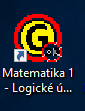 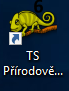 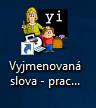 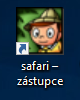 KAŽDOU STŘEDU14:00 – 14:45hod Naučíme se základní ovládání počítačePráce s klávesnicí a myšíKreslení, český jazyk, angličtina, dějepis, vlastivěda, přírodověda, procvičování formou zábavyKopírování a vkládání obrázků a textuInternet – hledání obrázků, písničekHraní výukových herTisk obrázků, textů, pozvánek
Cena 300 Kč/ žák/ pololetíVede Eva Hauzrová, DiS.Začínáme 23. ZÁŘÍ 2020